 Leinster Open Kyu Championships 2024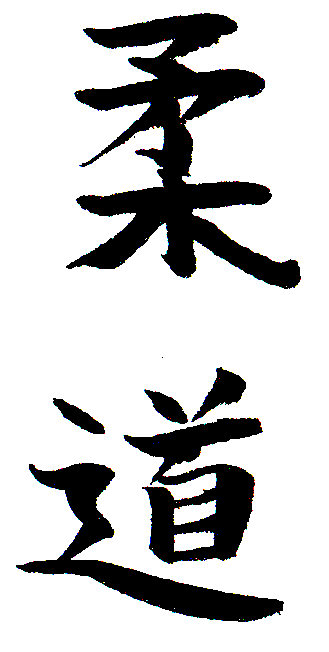 Greenhills Community Sports and Leisure Centre, Rear of St Joseph’s Road, Greenhills, Dublin 12 (D12 Y899)DATE            	Saturday 13th April 2024TIME        	Competition starts at 2.00pm CHECK-IN         	Saturday 13th April 2024 1.00pm – 1.30pmENTRY FEE	€35CATEGORIES:Lower Kyu – White & YellowMiddle Kyu – Orange & GreenUpper Kyu – Blue & BrownNB Please note that event organizers reserve the right to merge/amend categories on the day if numbers are not sufficient or warrant change.NO ENTRY ON THE DAY LAST DATE FOR ENTRIES: Monday 8th April 2024.ENTRIES TO: judoleinster@gmail.com or Leo Gibbons, 11 Brookdale Lawns, Rivervalley, Swords, Co DublinRevolut Payment can be made to 0832071065 (please make sure if using this method that players name/DOB/weight category is shown and email entry form to judoleinster@gmail.com).Cheques/Postal Orders are not accepted.Leinster Open Kyu Championships 2024Greenhills Community Sports and Leisure Centre, Rear of St Joseph’s Road, Greenhills, Dublin 12 (D12 Y899)Entry FormName: ………………………………………………………. Club - ………………....Age: ………………………Grade: ……………………. Membership No:……………Entry Fee Enclosed………… Federation: …………………………………………………….Categories Entered:Please circle the categories you wish to enter.CATEGORIES:Lower Kyu – White & YellowMiddle Kyu – Orange & GreenUpper Kyu – Blue & BrownCompetitors Signature: ……………………………………….COMPETITION:The Competition will be run in pools & knockout with double repechage.Minimum entry 4 per category otherwise categories will be amalgamated.All Competitors must hold a current membership card with the IJA, NIJF, BJA or from an Association affiliated to the International Judo Federation.All female competitors must wear a white tee-shirt underneath their judogi.No responsibility for loss or injury will be accepted by Leinster Judo Council or their agents.For the weigh-in all players must weigh in wearing Judo Pants & a Tee Shirt– a tolerance of .8kg will be permitted.MaleLower Kyu under 81kgLower Kyu over 81kgMaleMiddle Kyu under 81kgMiddle Kyu over 81kgMaleUpper Kyu under 81kgUpper Kyu over 81kgFemaleLower Kyu (white/yellow/orange)Upper Kyu (green/blue/brown)MaleLower Kyu under 81kgLower Kyu over 81kgMaleMiddle Kyu under 81kgMiddle Kyu over 81kgMaleUpper Kyu under 81kgUpper Kyu over 81kgFemaleLower Kyu (white/yellow/orange)Upper Kyu (green/blue/brown)